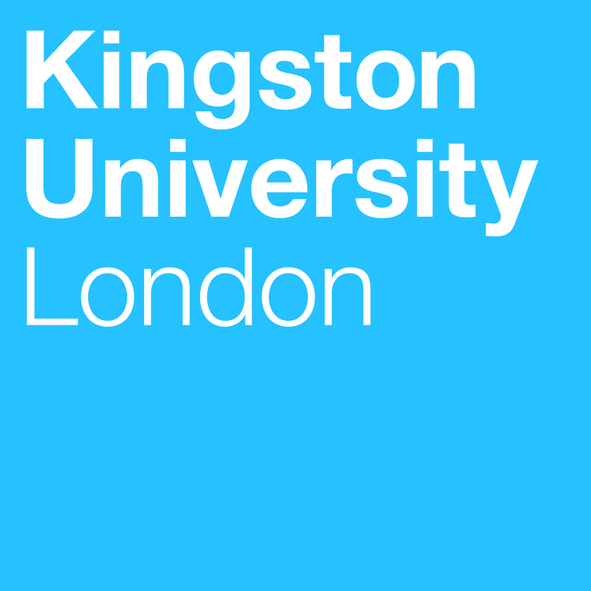 Programme SpecificationTitle of Course:				BSc (Hons) Biochemistry					BSc (Hons) Biochemistry (with Placement)BSc (Hons) Biochemistry (with International Exchange)Date Specification Produced:		June 2012Date Specification Last Revised:		August 2022This Programme Specification is designed for prospective students, current students, academic staff and potential employers.  It provides a concise summary of the main features of the programme and the intended learning outcomes that a typical student might reasonably be expected to achieve and demonstrate if he/she takes full advantage of the learning opportunities that are provided.  More detailed information on the teaching, learning and assessment methods, learning outcomes and content of each module can be found in Student Handbooks and Module Descriptors.SECTION 1:	GENERAL INFORMATIONSECTION2: THE PROGRAMMEProgramme IntroductionBiochemistry is the 'chemistry of life' and is at the heart of the biosciences. It involves the study of living organisms, from the simplest to the most complex, and seeks to explain how the essential processes of life work at the molecular level. Biochemistry is a diverse discipline and impacts on Cell Biology, Molecular Biology, Metabolism, Pharmacology, Microbiology, Genetics, Biotechnology and Bioinformatics. This programme has a reputation for academic excellence and intellectual rigour and is designed so that students gain a solid grounding in both the core and applied areas of biochemistry.  The programme is also accredited by the Royal Society of Biology. The programme is planned to allow students to gain the essential underpinning core theories of biochemistry from level 4 by providing a common curriculum that introduces the fundamental foundations in biological and chemical principles. This prepares students for increased breadth and depth of study at level 5 and to then further develop this knowledge and understanding into applied areas at level 6.  The programme runs core modules at level 5 and 6 that are key to studying biochemistry; these include the Molecular Biology of the Cell, Proteins and Metabolism, Principles of Pharmacology, Research Methodology, Analytical Science, Molecular Genetics and Bioinformatics. The level 6 module Current Concepts in Biomolecular Science provides a synoptic overview to the course studies and places contemporary scientific advances at the heart of understanding the latest developments, including gaining industrial awareness and the impact of discoveries on society. There are also opportunities for students, as their own interests develop, to choose from option modules at level 6 to match their own specialism and career aspirations. You can also choose selected module options from those offered by the Department of Chemical & Pharmaceutical Sciences, which provide an excellent basis to understanding some of the processes utilised in the biochemical and pharmaceutical industries. At level 6, as a core element, students will conduct an original piece of independent research in a topic of their choice related to biochemistry. Students are actively encouraged to undertake a placement year within industry or a research institute between level 5 and 6 or choose a year studying abroad. Recent placement activity has seen students gain experience of working life in organisations as diverse as Procter and Gamble, Premier Foods, GlaxoSmithKline, Lonza, Merck, Pfizer, Antisoma, the Institute of Cancer Research and Eli Lilly; hospitals such as St George’s, University of London; and zoological and botanical institutions such as Chessington Zoo and Kew Gardens.Graduates of this programme not only possess the underpinning knowledge of biochemistry across a broad range of topics, but they are also equipped to apply this knowledge into areas of their specialism at higher levels of study or in employment. Graduates will also have attained the key and transferable skills such as communication, independence, time and task management, qualitative and quantitative research skills, and computer literacy that are considered essential by prospective employers. Students who complete the programme are well prepared for a wide range of employability options post graduation and/or are able to undertake postgraduate programmes in the bioscience related topics, either through taught or research degrees. Students who complete the full accredited programme are recognised for associate membership of the Royal Society of Biology.Aims of the Course.    The main aims of BSc (Hons) Biochemistry are to:provide all students who take the Biochemistry course with an in-depth knowledge and understanding of the core elements of Biochemistry and those of closely related subject areas;enable students to identify, locate and critically appraise primary and secondary literature sources as a basis for independent study and to conduct a major research project at level 6;develop extensive and varied subject related practical skills and competence in the collection, analysis, interpretation and representation of scientific data and information;afford students with the opportunities to develop their written and oral communication skills;enable students to develop their independent study skills using both primary and secondary literature sources;prepare students for graduate employment, research, further study and lifelong learning by developing their intellectual, problem solving, communication, numeracy and ICT, practical and key (transferable) skills;develop student creativity and innovation relevant to the workplace; produce undergraduates with a knowledge and skills base that allow pursuit of both scientific and non-scientific careers in a variety of work environments.Additionally, for students following the placement programme:enable students to complete a period of work experience within a research institute, pharmaceutical industry or hospital laboratory, building upon their previous academic knowledge and experience; andprovide students with an insight into the role of a biochemist by gaining first-hand experience and thus increase their awareness of careers opportunities within various industries.Intended Learning OutcomesThe programme provides opportunities for students to develop and demonstrate knowledge and understanding, skills and other attributes in the following areas.  The programme outcomes are referenced to the QAA subject benchmarks for Biosciences (2019) and the Frameworks for HE Qualifications of UK Degree-Awarding Bodies (2014) and relate to the typical student.In addition to the programme learning outcomes identified overleaf, the programme of study defined in this programme specification will allow students to develop a range of Key Skills as follows:Entry RequirementsThe minimum entry qualifications for the programme are:From A levels:	104 UCAS points from A-levels that must include Biology and Chemistry minimum grade C (32 points). BTEC:			280 points in appropriate subjects.Access Diploma:	60 credits with at least 45 credits at Level 3 in appropriate subjects.Plus:	GCSE (A*–C or comparable numeric score under the reformed GCSE grading): minimum of five subjects including English Language, Mathematics and Double Award Science or equivalent.A minimum IELTS score of 6 with no element under 5.5 or equivalent is required for those for whom English is not their first language.Course StructureThis programme is offered in full-time/full-time placement/part-time mode and leads to the award of BSc (Hons) Biochemistry.  Entry is normally at level 4 with A-level or equivalent qualifications (See section D).  Transfer from a similar programme is possible at level 5 with passes in comparable level 4 modules – but is at the discretion of the course team. Intake is normally in September. Students have the opportunity to go abroad after their level 4 studies through bilateral agreements signed with several institutions around the world. E1.	Professional and Statutory Regulatory BodiesIt is a professional and statutory regulatory body requirement that the project (bioscience) module (LS6014) must be passed and cannot be compensatedE2.	Work-based learning, including placement programmesWork placements are actively encouraged – although it is the responsibility of individual students to source and secure such placements with the assistance of a placement tutor.  This allows students to reflect upon their own personal experience of working in an applied setting, to focus on aspects of this experience that they can clearly relate to theoretical concepts and to evaluate the relationship between theory and practice. A placement programme option enables students to complete a period of work experience within a research institute, pharmaceutical industry or hospital laboratory between level 5 and 6.E3.	Outline Programme StructureEach level is made up of four modules each worth 30 credit points.  Typically, a student must complete 120 credits at each level.  All students will be provided with the University regulations and specific additions that are sometimes required for accreditation by outside bodies (e.g. professional or statutory bodies that confer professional accreditation).  Full details of each module will be provided in module descriptors and student module guides.Level 4 of the programme is designed to provide students with grounding in the biological and chemical principles of biochemistry, which are considered essential to underpin level 5 and 6 of the course. A Scientific and Laboratory Skills module equips students with the basics underlying the practical applications of the subject along with mathematics, statistics and ICT skills. Biochemistry BSc permits progression from level 4 to level 5 with 90 credits at level 4 or above, unless specific module prerequisites prevent trailing of credit. The outstanding 30 credits from level 4 can be trailed into level 5 and must be passed before progression to level 6. At level 5, students study four core modules that build upon the knowledge gained during level 4 to further develop their understanding of the molecular basis of biological systems and biochemical techniques. The module entitled Principles of Pharmacology with Research Methods in addition develops students’ research skills, including communication, critical evaluation and statistical analysis of data. Biochemistry BSc permits progression from level 5 to level 6 with 90 credits at level 5 or above, unless specific module prerequisites prevent trailing of credit.Level 6 of the course is comprised of a range of specialist modules that allow students to study selected biochemical topics in some depth. Students can also choose between two option modules. As a core element at level 6, students will conduct an original piece of independent research in a topic of their choice related to biochemistry. The biochemistry programme also allows selected modules from the Department of Chemical & Pharmaceutical Sciences to be chosen that highlight some of the processes utilised in the biochemical and pharmaceutical industries. The outstanding 30 credits from level 5 can be trailed into level 6 and must be passed before consideration for an award.Progression to level 5 requires completion of the core modules.Students exiting the programme at this point who have successfully completed 120 credits are eligible for the award of Certificate of Higher Education.Progression to level 6 requires completion of the core modules.LS5000 is a core module for students who choose the placement year. Students exiting the programme at this point who have successfully completed 120 credits are eligible for the award of Diploma of Higher Education.Level 6 requires the completion of the three compulsory modules and 1 option module.* It is a professional and statutory regulatory body requirement that the project (bioscience) module (LS6014) must be passed and cannot be compensatedPrinciples of Teaching, Learning and Assessment This programme has been designed to take account of the KU Curriculum Design Principles. The course utilises a wide range of teaching and learning methods that will enable all students to be actively engaged throughout the course. Teaching and learning methods are carefully crafted to suit the content and the learning outcomes of each module. Most modules typically use lectures in the early parts to ensure that students have the key knowledge relating to the module. Through a variety of group and seminar work, practical and laboratory sessions, students are then given the opportunity to develop more individual interests along with personal and key skills. The content of modules is designed to recognise the expected variation in student knowledge base, along with key and transferable skill competencies. Overall emphasis is placed on developing academic skills and utilising research-informed teaching strategies that best suites practice.A range of assessment methods will be used that enable students to demonstrate the acquisition of knowledge and skills. Methods include coursework, oral presentations, in-class tests, MCQs, examinations, laboratory reports and poster presentations. The assessment regime for each module has been designed to provide formative opportunities that allow students to practice and to receive feed forward on their performance in preparation for the summative assessment. Care has been taken to avoid assessment bunching. There are opportunities for synoptic assessment at level 6, which allows students to demonstrate achievement of a range of learning outcomes from across a number of modules. Students are supported in this by their allocated personal tutor, who will help them to draw together the themes of the curriculum. All level 6 students are required to complete a ‘capstone’ project, which allows them to demonstrate and apply the knowledge and skills that they have acquired throughout the course. The topic of the project will be negotiated with the Project Tutor in dialogue with the project supervisor. The capstone project also allows students to develop and hone their research skills and provide them with the foundations for further study if they wish to pursue it.  The development of academic skills is threaded throughout the course and assessed both formatively and summatively. Diagnostic testing in the early weeks of the course and at intervals throughout the course will be utilised to not only test progress in the development of these skills but also to identify where students may need additional support which may be provided via the Academic Skills Centre or other tailored support.Support for Students and their LearningStudents are supported by:A Module Leader for each module • A Course Leader to help students understand the programme structure • Personal Tutors to provide academic advice and guidance, to build rapport between staff and students and contribute to personalising the students’ experience. • A placement tutor to give general advice on placements • Technical support to advise students on IT and the use of software • A designated programme administrator • An induction week at the beginning of each new academic session • Student Voice Committee • Canvas – a versatile on-line interactive intranet and learning environment • A substantial Study Skills Centre that provides academic skills support  • Student support facilities that include student support officers who provide advice on issues such as finance, regulations, legal matters, accommodation, international student support etc.• Disabled student support • Union of Kingston Students• Careers and Employability Service Ensuring and Enhancing the Quality of the CourseThe University has several methods for evaluating and improving the quality and standards of its provision.  These include:External examinersBoards of study with student representationAnnual review and developmentPeriodic review undertaken at the subject levelStudent evaluationModeration policiesEmployability StatementStudents’ generic employability skills are developed throughout the course, through activities that are embedded within the syllabus, through interaction with their personal tutor and from services offered by the University’s Careers and Employability Service. From level 4, students are encouraged to reflect on and identify what they have learned, whether academically or in terms of transferable skills, and how these may be relevant to employment. Students are also encouraged to explore the job market and possible career paths, and to develop attributes that employers look for in graduates above and beyond essential academic skills. Such attributes can include initiative, the ability to work in teams, time management and prioritisation skills, the desire to learn and the motivation to improve performance, along with appropriate communication and presentation skills in all their forms. In this context, students are encouraged to take advantage of opportunities within and outside of the university to develop such skills through volunteering, work placements and study abroad programmes. These skills are developed and enhanced during level 5 and 6; in particular, the importance of creative thinking and problem-solving, networking, negotiating, inquisitiveness and giving and receiving feedback. Students are also encouraged to develop clearer ideas about career options and are offered assistance and guidance in the preparation of CVs, job applications and interviews. Level 6 also develops an understanding of leadership skills as well as an appreciation of commercial and business awareness, among other essential employment skills. A placement programme option enables students to complete a period of work experience within a research institute, pharmaceutical industry or hospital laboratory between level 5 and 6.Overall, this course has been designed to fulfil the core curriculum requirements of the Biochemical Society with the programme learning outcomes benchmarked to the QAA for Higher Education Biosciences subject area statements (2019).  This ensures the content of the curriculum and the knowledge and skills that it develops are appropriate to the modern practice setting. Students are also encouraged to seek relevant summer work that will enable them to practice their subject specific skills and to develop their employability skills.Typically, biochemists are employed in hospital, university and research institute laboratories; food, cosmetic, biochemical and pharmaceutical industrial companies; government and non-governmental advisory roles; publishing and scientific communication; sales and marketing; and laws firms that specialise in scientific cases. Since biochemistry underpins many of the biosciences, it also allows biochemists to specialise in a range of different subjects at a later date. Many Biochemistry students chose to take further qualifications such as the PGCE to enter teaching or undertake study for higher degrees including MSc and PhDs. Some also chose to apply to medical, dental and vet school. In addition, some biochemistry graduates pursue a career outside of science because of their highly desirable transferable skills they have developed including analytical, numeracy, planning and presentational skills.Graduates of this course have taken up posts in a variety of employment settings including the NHS, GlaxoSmithKline, Syngenta, the Laboratory of the Government Chemist and Lonza. From a typical cohort at least 20% go on to postgraduate study.Approved Variants from the URThe project (bioscience) module (LS6014) must be passed and cannot be compensated.Other sources of information that you may wish to consultSee subject benchmark for Biosciences: https://www.qaa.ac.uk/docs/qaa/subject-benchmark-statements/subject-benchmark-statement-biosciences.pdf?sfvrsn=21f2c881_4Royal Society of Biology accreditation informationhttps://www.rsb.org.uk/education/accreditationCareer and educational information from the Biochemical Society can be found at: http://www.biochemistry.org/Education.aspxUnistats website: http://unistats.direct.gov.ukKingston University website https://www.kingston.ac.uk/undergraduate-course/biochemistry-bsc/Development of Course Learning Outcomes in ModulesThis map identifies where the course learning outcomes are summatively assessed across the modules for this course.  It provides an aid to academic staff in understanding how individual modules contribute to the course aims, a means to help students monitor their own learning, personal and professional development as the course progresses and a checklist for quality assurance purposes.  Students will be provided with formative assessment opportunities throughout the course to practise and develop their proficiency in the range of assessment methods utilised.  BSc (Hons) Biochemistry Course Structure												UFBCH/USBCHTechnical AnnexTitle:BSc (Hons) BiochemistryAwarding Institution:Kingston UniversityTeaching Institution:Kingston UniversityLocation:Penrhyn RoadProgramme Accredited by:Royal Society of BiologyProgramme Learning OutcomesProgramme Learning OutcomesProgramme Learning OutcomesProgramme Learning OutcomesProgramme Learning OutcomesProgramme Learning OutcomesKnowledge and UnderstandingOn completion of the course students will be able to:Intellectual skillsOn completion of the course students will be able to:Subject Practical skills On completion of the course students will be able to:A1Demonstrate knowledge and understanding of the structure of the major classes of biochemical compounds and the relationship of these structural attributes to their function within a cell/organismB1Demonstrate the ability to critically evaluate and appraise information from both primary and secondary sources, and where appropriate integrate information from multiple sourcesC1Perform subject-related practical work safely and understand and comply with ethical and safety issuesA2Demonstrate knowledge and understanding of the molecular basis of selected human diseasesB2Apply subject knowledge and understanding to the solving of problems by using innovative methods C2Select and perform in an efficient manner the techniques used widely in biochemistryA3Use information technology, databases and analytical tools in biochemistryB3Plan, conduct and report on an individual research projectC3Be conversant with the detailed and strict requirements of facilities and procedures used in biochemistryA4Understand the principles underpinning scientific research methodologyB4Assemble and interpret data from a variety of sources (including academic literature) to discern and establish connectionsC4Demonstrate skills in the evaluation, interpretation and reporting of laboratory dataA5Apply health and safety procedures in the biochemical laboratoryB5Demonstrate the ability to be an independent autonomous learnerA6Use bioanalytical techniques in biochemistryB6Develop original ideas and communicate them well to others (in written, oral and digital form)A7Use molecular biology techniques (including bioinformatics), and application of molecular genetics within biochemistryB7Work effectively in a team and play a full part in achieving its successA8Demonstrate awareness of the career opportunities within biochemistry, or related subject areasKey SkillsKey SkillsKey SkillsKey SkillsKey SkillsKey SkillsKey SkillsSelf-Awareness SkillsCommunication SkillsInterpersonal SkillsResearch and information Literacy SkillsNumeracy SkillsManagement & Leadership SkillsCreativity and Problem-Solving SkillsTake responsibility for own learning and plan for and record own personal developmentExpress ideas clearly and unambiguously in writing and the spoken workWork well with others in a group or teamSearch for and select relevant sources of informationCollect data from primary and secondary sources and use appropriate methods to manipulate and analyse this dataDetermine the scope of a task (or project)Apply scientific and other knowledge to analyse and evaluate information and data and to find solutions to problemsRecognise own academic strengths and weaknesses, reflect on performance and progress and respond to feedbackPresent, challenge and defend ideas and results effectively orally and in writingWork flexibly and respond to changeCritically evaluate information and use it appropriatelyPresent and record data in appropriate formatsIdentify resources needed to undertake the task (or project) and to schedule and manage the resourcesWork with complex ideas and justify judgements made through effective use of evidenceOrganise self effectively, agreeing and setting realistic targets, accessing support where appropriate and managing time to achieve targetsActively listen and respond appropriately to ideas of othersDiscuss and debate with others and make concession to reach agreementApply the ethical and legal requirements in both the access and use of informationInterpret and evaluate data to inform and justify argumentsEvidence ability to successfully complete and evaluate a task (or project), revising the plan where necessaryWork effectively with limited supervision in unfamiliar contextsGive, accept and respond to constructive feedbackAccurately cite and reference information sourcesBe aware of issues of selection, accuracy and uncertainty in the collection and analysis of dataMotivate and direct others to enable an effective contribution from all participantsShow sensitivity and respect for diverse values and beliefsUse software and IT technology as appropriateLevel 4 (all core)Level 4 (all core)Level 4 (all core)Level 4 (all core)Level 4 (all core)Compulsory modulesModule codeCredit ValueLevel Teaching BlockGenes, Cells and TissuesLS40013041 and 2Biochemical Foundations of LifeLS40023041 and 2Scientific and Laboratory SkillsLS40033041 and 2Foundation ChemistryCH40053041 and 2Level 5 (all core)Level 5 (all core)Level 5 (all core)Level 5 (all core)Level 5 (all core)Compulsory modulesModule codeCredit ValueLevel Teaching BlockMolecular Biology of the CellLS50013051 and 2Proteins and MetabolismLS50023051 and 2Principles of Pharmacology with Research MethodsLS50033051 and 2Analytical ScienceCH50063051 and 2Placement for students on the placement coursePlacement for students on the placement coursePlacement for students on the placement coursePlacement for students on the placement coursePlacement for students on the placement courseCompulsory modulesModule codeCredit ValueLevel Teaching BlockPlacement Year LS5000120Placement yearMinimum of 36 weeks throughout the year666666Compulsory modulesModule codeCredit ValueLevel Teaching BlockMolecular Genetics and BioinformaticsLS60013061 and 2Current Concepts in Biomolecular ScienceLS60023061 and 2Project*(Bioscience)LS60143061 and 2Option modulesPre-requisitesAdvanced Analytical ScienceCH60073061 and 2CH5006Chemotherapy of Infectious and Neoplastic DiseaseLS60033061 and 2LS5001 and LS5003Clinical Chemistry and HaematologyLS60053061 and 2LS4001Level 4Level 4Level 4Level 4Level 5Level 5Level 5Level 5Level 6Level 6Level 6Level 6Level 6Module CodeLS4001LS4002LS4003CH4005LS5001LS5002LS5003CH5006LS6001LS6002LS6003LS6003LS6005LS6014CH6007Programme Learning OutcomesKnowledge & UnderstandingA1üüüüüüüüüüProgramme Learning OutcomesKnowledge & UnderstandingA2üüüüüüüüüüüProgramme Learning OutcomesKnowledge & UnderstandingA3üüüüüüüüüüProgramme Learning OutcomesKnowledge & UnderstandingA4üüüüüüüüüüüüüüProgramme Learning OutcomesKnowledge & UnderstandingA5üüüüüüüüüüüüüüProgramme Learning OutcomesKnowledge & UnderstandingA6üüüüüüüüProgramme Learning OutcomesKnowledge & UnderstandingA7üüüüüProgramme Learning OutcomesKnowledge & UnderstandingA8üüüüüüProgramme Learning OutcomesIntellectual SkillsB1üüüüüüüüüüüüüProgramme Learning OutcomesIntellectual SkillsB2üüüüüüüüüProgramme Learning OutcomesIntellectual SkillsB3üüüüüüProgramme Learning OutcomesIntellectual SkillsB4üüüüüüüüüüüüüProgramme Learning OutcomesIntellectual SkillsB5üüüüüüüüüüüüüüProgramme Learning OutcomesB6üüüüüüüüüüüüüüüProgramme Learning OutcomesB7üüProgramme Learning OutcomesPractical SkillsC1üüüüüüüüüüüüüüProgramme Learning OutcomesPractical SkillsC2üüüüüüüüüüProgramme Learning OutcomesPractical SkillsC3üüüüüüüüüProgramme Learning OutcomesPractical SkillsC4üüüüüüüüüüüüüüüLEVEL 4LEVEL 5 Optional Work Placement (Placement  Year) LS5000LEVEL 6LS4001Genes, Cells and TissuesLS5001Molecular Biology of the CellOptional Work Placement (Placement  Year) LS5000LS6001Molecular Genetics and BioinformaticsLS4002Biochemical Foundations of LifeLS5002Proteins and MetabolismOptional Work Placement (Placement  Year) LS5000LS6002Current Concepts in Biomolecular ScienceLS4003Scientific and Laboratory SkillsLS5003Principles of Pharmacology with Research MethodsOptional Work Placement (Placement  Year) LS5000ONE chosen from:CH6007 Advanced Analytical ScienceLS6003Chemotherapy of Infectious and Neoplastic Disease LS6005Clinical Chemistry and Haematology (Blood Sciences)CH4005Foundation Chemistry	CH4005CH5006Analytical ScienceOptional Work Placement (Placement  Year) LS5000LS6014Project (Bioscience)Final Award(s):BSc (Hons) BiochemistryIntermediate Award(s):Cert HE, DipHE, Ordinary degreeMinimum period of registration:3 years FT; 4 years placement; 6 years PTMaximum period of registration:6 years FT; 8 years placement; 12 years PTFHEQ Level for the Final Award:HonoursQAA Subject Benchmark:Biosciences (Quality Assurance Agency for Higher Education, 2019)Modes of Delivery:Full-time/Full-time with placement/Part-timeLanguage of Delivery:EnglishFaculty:Health, Science, Social Care and EducationSchool:Life Sciences, Pharmacy and ChemistryJACS code:This is the Joint Academic Coding System (JACS) agreed jointly by UCAS and HESA.  UCAS Code:C700 (full-time), C701 (with placement), C708 (with foundation)Course Code:C700 (full-time), C701 (with placement), C708 (with foundation)Route Code:UFBCH, USBCH